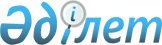 О судебном решении по гражданским деламНормативное постановление Верховного Суда Республики Казахстан от 11 июля 2003 года N 5.
      Сноска. Заголовок – в редакции нормативного постановления Верховного Суда РК от 21.04.2022 № 5 (вводится в действие со дня первого официального опубликования).
      ОБЪЯВЛЕНИЕ
      Сноска. По всему тексту внесены изменения на казахском языке, текст на русском языке не меняется в соответствии с нормативным постановлением Верховного Суда РК от 07.12.2023 № 4 (вводится в действие со дня его первого официального опубликования).


      В целях правильного и единообразного применения норм Гражданского процессуального кодекса (далее - ГПК), регламентирующих вынесение судебных актов, пленарное заседание Верховного Суда Республики Казахстан постановляет: 
      1. В соответствии с частью первой статьи 21 ГПК суд первой инстанции принимает судебные акты по гражданским делам в форме судебных приказов, решений, определений, постановлений. Суды апелляционной и кассационной инстанций принимают судебные акты в форме определений и постановлений.
      Вступившие в законную силу судебные акты, а также распоряжения, требования, поручения, вызовы, запросы и другие обращения судов и судей при отправлении правосудия обязательны для всех государственных органов, органов местного самоуправления, юридических лиц, должностных лиц, граждан и подлежат исполнению на всей территории Республики Казахстан.
      Судебный акт суда первой инстанции, которым дело разрешается по существу, согласно статье 223 ГПК выносится в форме решения. 
      Требования статьи 226 ГПК о содержании решения обязательны для всех видов производства (упрощенное (письменное) производство, исковое производство, особое исковое и особое производство).
      Сноска. Пункт 1 с изменениями, внесенными нормативными постановлениями Верховного Суда РК от 31.03.2017 № 2 (вводится в действие со дня первого официального опубликования); от 16.03.2018 № 3 (вводится в действие со дня первого официального опубликования).


      1-1. В соответствии с частью первой статьи 267-4 ГПК по делу, рассмотренному в порядке упрощенного (письменного) производства, суд выносит решение, состоящее из вводной и резолютивной частей.
      Суд по письменному ходатайству стороны, заявленному до вступления решения суда в законную силу, обязан изготовить решение, состоящее из вводной, мотивировочной и резолютивной частей.
      Суд вправе изготовить такое решение и по своей инициативе.
      В силу части третьей статьи 267-4 ГПК суд обязан изготовить и выдать сторонам решение, состоящее из вводной, мотивировочной и резолютивной частей, вместе с определением об отказе в отмене решения, если ранее такое решение не выдавалось.
      Решение, содержащее мотивировочную часть, должно быть изготовлено в срок не позднее пяти рабочих дней со дня поступления ходатайства в суд.
      При невозможности по уважительным причинам изготовить мотивировочную часть решения подписанное судьей решение, состоящее из вводной и резолютивной частей, может быть обжаловано в порядке, установленном ГПК.
      Сноска. Нормативное постановление дополнено пунктом 1-1 в соответствии с нормативным постановлением Верховного Суда РК от 21.04.2022 № 5 (вводится в действие со дня первого официального опубликования).


      1-2. Статьями 27-1 и 28-1 ГПК закреплено право областного и приравненного к нему суда, Верховного Суда Республики Казахстан на истребование, принятие к своему производству, рассмотрение и разрешение по правилам суда первой инстанции одного из однородных дел (схожих по предмету и основаниям иска, по субъектному составу), находящихся в производстве нижестоящих судов.
      Для истребования и рассмотрения дела по правилам суда первой инстанции вышестоящим судом суд, в производстве которого находится дело, обязан получить письменное согласие сторон.
      Если нет согласия одной из сторон, дело не может быть истребовано судом ввиду того, что в соответствии с подпунктом 3) пункта 3 статьи 77 Конституции Республики Казахстан (далее – Конституция) никому не может быть без его согласия изменена подсудность, предусмотренная для него законом.
      Вопрос об истребовании и рассмотрении одного из однородных дел может быть инициирован судом вышестоящей инстанции, судом, в производстве которого находится дело, а также сторонами либо одной из сторон.
      Решение, вынесенное по одному из однородных дел, может быть использовано судами согласно части 5-1 статьи 226 ГПК.
      Сноска. Нормативное постановление дополнено пунктом 1-2 в соответствии с нормативным постановлением Верховного Суда РК от 21.04.2022 № 5 (вводится в действие со дня первого официального опубликования); с изменением, внесенным нормативным постановлением Верховного Суда РК от 07.12.2023 № 4 (вводится в действие со дня его первого официального опубликования).


      2. Судебный приказ выносится по бесспорным требованиям, исчерпывающий перечень которых содержится в статье 135 ГПК и по своему содержанию должен соответствовать требованиям статьи 140 ГПК, а также содержать разъяснения о порядке и сроке подачи ответчиком в суд возражений против заявленного требования.
      Сноска. Пункт 2 с изменениями, внесенными нормативными постановлениями Верховного Суда РК от 31.03.2017 № 2 (вводится в действие со дня первого официального опубликования); от 21.04.2022 № 5 (вводится в действие со дня первого официального опубликования).


      3. Решение выносится именем Республики Казахстан в строгом соответствии с законом и фактами, установленными судом по конкретному делу. 
      Объяснения сторон, третьих лиц, участвующих на стороне истца либо ответчика, других лиц, участвующих в деле, показания свидетелей, эксперта, пояснения специалиста приводятся в решении от третьего лица, кратко, по существу спора. 
      В тексте решения не допускаются: излишняя детализация событий и обстоятельств; цитирование норм права, не имеющих отношения к спору; употребление не принятых сокращений и слов, неприменяемых в официальных документах; внесение исправлений, не оговоренных судом. 
      Решение выносится в условиях, исключающих присутствие посторонних лиц и разглашение тайны совещания. Решение излагается в письменной форме и может быть изготовлено рукописным, машинописным или компьютерным способом в одном экземпляре.
      В случае изготовления решения рукописным или машинописным способом его копия должна быть исполнена компьютерным способом в соответствии с внутренними документами судебной системы, регламентирующими вопросы юридической техники и параметры составления судебных актов.
      После принятия и подписания решения суда судья оглашает решение полностью либо его резолютивную часть. Объявленная резолютивная часть решения должна быть подписана судьей и приобщена к делу.
      Согласно части 4-1 статьи 223 ГПК при невозможности по уважительным причинам изготовить оглашенное решение в окончательной форме подписанная судьей резолютивная часть решения может быть обжалована в порядке, установленном ГПК.
      В случае неявки лиц, участвующих в деле, и их представителей, оглашение решения в судебном заседании не производится, о чем делается отметка в протоколе судебного заседания.
      Суд вправе отложить оглашение решения в пределах срока, предусмотренного частью второй статьи 183 ГПК, но не более чем на пять рабочих дней. В таком случае решение в окончательной форме должно быть изготовлено до его оглашения.
      Датой вынесения решения является день оглашения решения по делу. 
      Место вынесения решения определяется названием города или иного населенного пункта, где это решение вынесено. 
      Оглашение устных выводов, не облеченных в установленную законом письменную форму и не подписанных судьей, судебным решением не является.
      Сноска. Пункт 3 в редакции нормативного постановления Верховного Суда РК от 16.03.2018 № 3 (вводится в действие с 01.09.2018); с изменениями, внесенными нормативными постановлениями Верховного Суда РК от 10.09.2018 № 14; от 21.04.2022 № 5 (вводится в действие со дня первого официального опубликования); от 07.12.2023 № 4 (вводится в действие со дня его первого официального опубликования).

      4. Исключен нормативным постановлением Верховного Суда РК от 31.03.2017 № 2 (вводится в действие со дня первого официального опубликования).


      5. Согласно статье 224 ГПК решение суда должно быть законным и обоснованным. 
      Решение является законным тогда, когда оно вынесено с соблюдением норм процессуального права и в полном соответствии с нормами материального права, подлежащими применению к данному правоотношению, или основано на применении в необходимых случаях закона, регулирующего сходное отношение, либо исходит из общих начал и смысла гражданского законодательства и требований добросовестности, разумности и справедливости ( статья 5 Гражданского Кодекса Республики Казахстан (далее – ГК) и статья 6 ГПК ). 
      Обоснованным считается решение, в котором отражены имеющие значение для данного дела факты, подтвержденные исследованными судом доказательствами, удовлетворяющими требованиям закона об их относимости, допустимости и достоверности, или являющиеся общеизвестными обстоятельствами, не нуждающимися в доказывании, и в совокупности достаточными для разрешения спора.
      Сноска. Пункт 5 с изменениями, внесенными нормативными постановлениями Верховного Суда РК от 31.03.2017 № 2 (вводится в действие со дня первого официального опубликования); от 07.12.2023 № 4 (вводится в действие со дня его первого официального опубликования).


      6. Судебные акты в форме решения выносятся при рассмотрении дела по существу. Включение в резолютивную часть решения выводов суда по той части исковых требований, которые по существу не рассматривались, недопустимо. Выводы суда по этим требованиям должны быть изложены в отдельном от решения судебном акте в форме определения (об оставлении заявления без рассмотрения, о прекращении производства по делу). 
      Сноска. Пункт 6 с изменением, внесенным нормативным постановлением Верховного Суда РК от 07.12.2023 № 4 (вводится в действие со дня его первого официального опубликования).


      7. В соответствии со статьей 226 ГПК при разрешении спора по существу суд выносит решение, состоящее из вводной, описательной, мотивировочной и резолютивной частей, содержание которых должно отвечать требованиям, предусмотренным частями третьей, четвертой, пятой и шестой этой статьи.
      В мотивировочной части решения доказательства могут быть изложены без раскрытия их полного содержания.
      В силу части второй статьи 222 ГПК после оглашения решения суда председательствующий устно разъясняет правовые основания и последствия его принятия. В случае неясности данного разъяснения сторонам предоставляется возможность задать уточняющие вопросы, о чем в протоколе судебного заседания делается соответствующая отметка.
      В случае неявки лиц, участвующих в деле, разъяснение решения не производится.
      Сноска. Пункт 7 в редакции нормативного постановления Верховного Суда РК от 29.12.2012 № 6 (вводится в действие со дня официального опубликования); с изменениями, внесенными нормативными постановлениями Верховного Суда РК от 31.03.2017 № 2 (вводится в действие со дня первого официального опубликования); от 16.03.2018 № 3 (вводится в действие с 01.09.2018); от 10.09.2018 № 14; от 21.04.2022 № 5 (вводится в действие со дня первого официального опубликования).

      8. Исключен нормативным постановлением Верховного Суда РК от 29.12.2012 № 6 (вводится в действие со дня официального опубликования). 


      9. При составлении вводной части необходимо руководствоваться частью третьей статьи 226 ГПК. 
      Персональные данные физического лица о фамилии, имени, отчестве (при его наличии) необходимо указывать в соответствии с записью в официальном документе, удостоверяющем личность.
      В случаях, когда производство по делу осуществляется на русском языке, а фамилия, имя, отчество лица, указанные в документах, удостоверяющих личность, на государственном языке, в решении необходимо указывать персональные данные лица, не склоняя, в точном соответствии с записью в официальном документе, удостоверяющем личность.
      Фамилия, имя и отчество иностранного лица в решении суда указываются как на языке производства, так и в транскрипции, указанной в документе, удостоверяющем личность. 
      Личность физического лица удостоверяется на основании документов, перечень которых предусмотрен пунктом 1 статьи 6 Закона Республики Казахстан от 29 января 2013 года № 73-V "О документах, удостоверяющих личность".
      Если стороной является юридическое лицо, то его наименование следует указывать в соответствии с документами о государственной регистрации.
      При заявлении истцом, третьим лицом, заявляющим самостоятельные требования на предмет спора, либо ответчиком по встречному иску нескольких требований, каждое из них подлежит нумерации. 
      В последующем в решении, за исключением резолютивной части, допускается не приводить полный текст заявленных требований, а указывать номер требования - требование № 1, требование № 2 и т.д.
      Сноска. Пункт 9 в редакции нормативного постановления Верховного Суда РК от 16.03.2018 № 3 (вводится в действие с 01.09.2018); с изменениями, внесенными нормативным постановлением Верховного Суда РК от 10.09.2018 № 14.


      10. В описательной части, помимо требований части четвертой статьи 226 ГПК, в краткой форме излагаются бесспорные факты, предшествовавшие спору и имеющие прямое отношение к нему. При этом не допускается полное воспроизведение и копирование иска и отзыва на иск. 
      Содержание заявленных требований, в том числе, если истец изменил основания или предмет иска, уменьшил его размер, должно быть отражено в описательной части решения. 
      Если по предусмотренным статьей 154 ГПК основаниям суд принял к рассмотрению встречный иск, то в описательной части указывается также содержание встречных требований.
      Кроме этого, в описательной части решения должны быть приведены возражения ответчика и объяснения других лиц, участвующих в деле. 
      В описательной части также излагаются заявленные ходатайства, подлежащие разрешению судом при вынесении решения (о применении срока исковой давности, уменьшении неустойки, обращении решения к немедленному исполнению и другие).
      Сноска. Пункт 10 в редакции нормативного постановления Верховного Суда РК от 16.03.2018 № 3 (вводится в действие с 01.09.2018); с изменением, внесенным нормативным постановлением Верховного Суда РК от 21.04.2022 № 5 (вводится в действие со дня первого официального опубликования).


      11. Мотивировочная часть начинается с изложения правовых норм, на основании которых суд принял решение. Исходя из их содержания, суд определяет круг обстоятельств, имеющих значение для дела. 
      В соответствии со статьей 225 ГПК оценка представленных доказательств позволяет суду сделать вывод, какие обстоятельства, имеющие значение для дела, установлены, а какие нет.
      Не допускается одностороннее изложение в решении доводов и доказательств стороны, в пользу которой суд принял решение. Суд обязан указать, по каким основаниям им не приняты доводы другой стороны и не применены те нормы материального права, на которые эта сторона ссылалась.
      В случае отмены судом вышестоящей инстанции судебного акта (судебных актов) и направления дела на новое рассмотрение суд обязан указать мотивы невозможности выполнения положений, изложенных в постановлении суда кассационной инстанции.
      Решение не может быть основано на предположениях об обстоятельствах дела. Суд не вправе ссылаться в решении на доказательства, которые не были исследованы в судебном заседании. Суд основывает решение лишь на тех доказательствах, участие в исследовании которых на равных основаниях было обеспечено каждой стороне.
      Если собирание доказательств проводилось в порядке выполнения судебного поручения, то суд вправе обосновать решение этими доказательствами при условии оглашения и исследования их в судебном заседании. Если лица, участвующие в деле, или свидетели, дававшие объяснения или показания суду, выполнявшему поручение в порядке статьи 74 ГПК, явятся в суд, рассматривающий дело, они дают объяснения и показания в общем порядке. 
      В порядке, предусмотренном статьями 69, 70, 71 ГПК, могут быть проведены процессуальные действия по обеспечению доказательств. Собранные в этом случае доказательства (протоколы и другие материалы) подлежат исследованию в судебном заседании и оценке судом при вынесении решения.
      В соответствии с частью первой статьи 46 ГПК лица, участвующие в деле, имеют право в том числе: давать устные и письменные объяснения суду; приводить свои доводы по всем возникающим в ходе судебного процесса вопросам; участвовать в судебных прениях, представляя тексты озвученных речей и предлагаемую редакцию (проект) решения суда; пользоваться другими процессуальными правами в целях защиты и восстановления нарушенных или оспариваемых прав, свобод и законных интересов.
      Сноска. Пункт 11 в редакции нормативного постановления Верховного Суда РК от 16.03.2018 № 3 (вводится в действие с 01.09.2018); с изменениями, внесенными нормативными постановлениями Верховного Суда РК от 21.04.2022 № 5 (вводится в действие со дня первого официального опубликования); от 07.12.2023 № 4 (вводится в действие со дня его первого официального опубликования).


      12. Заключение эксперта не обладает преимуществом перед другими доказательствами и не является обязательным для суда. Оно должно оцениваться в совокупности с другими доказательствами. Оценка заключения эксперта должна быть дана в мотивировочной части решения. При этом суд должен указать, на чем основаны выводы эксперта, полно ли исследованы материалы, представленные на экспертизу, и сделан ли им соответствующий анализ. Несогласие с заключением эксперта суд обязан мотивировать в решении. 
      Если проведение экспертизы поручено нескольким экспертам, которыми даны отдельные заключения по вопросам экспертного исследования, то суд должен привести доводы согласия либо несогласия с заключением каждого эксперта. 
      Устные показания эксперта, данные в судебном заседании, могут быть доказательствами в соответствии с частью шестой статьи 92 ГПК лишь в части разъяснения, дополнения либо уточнения заключения, данного им ранее.
      Сноска. Пункт 12 с изменениями, внесенными нормативными постановлениями Верховного Суда РК от 31.03.2017 № 2 (вводится в действие со дня первого официального опубликования); от 07.12.2023 № 4 (вводится в действие со дня его первого официального опубликования).


      13. В силу статьи 76 ГПК вступивший в законную силу приговор суда по уголовному делу, которым признается право на удовлетворение иска, обязателен для суда, рассматривающего дело о гражданско-правовых последствиях деяний лица, в отношении которого состоялся приговор. Кроме того, такой приговор имеет преюдициальное значение по вопросам: имели ли место эти деяния и совершены ли они данным лицом, а также в отношении других установленных приговором обстоятельств и их правовой оценке. Суд, рассматривающий иск, вытекающий из такого уголовного дела, не вправе обсуждать виновность ответчика, однако, вправе привести в мотивировочной части решения доказательства, имеющиеся в гражданском деле, обосновывающие размер присужденной суммы (к примеру, учет имущественного положения ответчика или вины потерпевшего). 
      Обстоятельства, установленные вступившим в законную силу решением или постановлением суда по ранее рассмотренному гражданскому делу обязательны для суда и не доказываются вновь при рассмотрении других гражданских дел при условии участия в них тех же лиц.
      Сноска. Пункт 13 с изменениями, внесенными нормативными постановлениями Верховного Суда РК от 31.03.2017 № 2 (вводится в действие со дня первого официального опубликования); от 31.05.2019 № 5 (вводится в действие со дня первого официального опубликования); от 07.12.2023 № 4 (вводится в действие со дня его первого официального опубликования).


      14. По смыслу статьи 48 ГПК признание иска является правом ответчика. Если признание иска ответчиком не нарушает чьи-либо права, свободы и законные интересы, не противоречит закону, то суд в мотивировочной части решения может указать на признание иска и принятия его судом.
      Сноска. Пункт 14 с изменением, внесенным нормативным постановлением Верховного Суда РК от 31.03.2017 № 2 (вводится в действие со дня первого официального опубликования).


      15. Если суд, оценив доказательства, каждое в отдельности и в их совокупности, установит, что некоторые представленные материалы, показания свидетелей, другие доказательства не подтверждают обстоятельств, на которые стороны сослались, как на основания своих требований и возражений, то он обязан мотивировать выводы об этом в мотивировочной части решения. 
      При установлении в судебном заседании факта, что сторона удерживает и не представляет по запросу суда доказательство, имеющее значение для правильного разрешения спора, суд в мотивировочной части решения, исходя из совокупности доказательств, оценивает сведения, содержащиеся в этом доказательстве, с учетом требований, предусмотренных частью девятой статьи 73 ГПК.
      В мотивировочной части решения необходимо указать материальный закон, примененный судом к данным правоотношениям и процессуальные нормы, которыми руководствовался суд.
      Сноска. Пункт 15 с изменением, внесенным нормативными постановлениями Верховного Суда РК от 31.03.2017 № 2 (вводится в действие со дня первого официального опубликования); от 07.12.2023 № 4 (вводится в действие со дня его первого официального опубликования).


      16. В соответствии с частью второй статьи 225 и частью второй статьи 48 ГПК суд разрешает дело в пределах заявленных истцом требований и не вправе по своей инициативе изменять предмет или основание иска. Суд имеет право выйти за пределы заявленных требований лишь в случаях, прямо предусмотренных законом. Так, при вынесении решения об ограничении либо лишении родительских прав суд вправе одновременно решить незаявленное требование о взыскании алиментов на содержание ребенка (пункт 3 статьи 76, пункт 5 статьи 79 Кодекса Республики Казахстан "О браке (супружестве) и семье"). 
      Предмет иска обуславливается конкретными требованиями истца (заявителя) и определяется как материально-правовое требование с указанием сути нарушения или угрозы нарушения прав, свобод или законных интересов обратившегося. 
      Под основанием иска следует понимать указываемые заинтересованным лицом факты, влекущие за собой возникновение, изменение или прекращение материального правоотношения, являющегося предметом иска. 
      Увеличение или уменьшение размера исковых требований не может рассматриваться как изменение предмета иска, поскольку речь идет об уточнении объема требования. 
      Сноска. Пункт 16 с изменениями, внесенными нормативными постановлениями Верховного Суда РК от 29.12.2012 № 6 (вводится в действие со дня официального опубликования); от 31.03.2017 № 2 (вводится в действие со дня первого официального опубликования); от 16.03.2018 № 3 (вводится в действие со дня первого официального опубликования).


      17. Резолютивная часть решения должна содержать вывод суда об удовлетворении иска или об отказе в иске полностью или в части, вытекающий из установленных в мотивировочной части фактических обстоятельств. 
      Суд обязан четко и понятно излагать резолютивную часть решения, чтобы не было неясностей и споров при исполнении решения. 
      Решение постановляется по всем требованиям, заявленным истцом. 
      В случае соединения в одно производство нескольких требований, или принятия судом к рассмотрению встречного иска, либо иска третьего лица, заявившего самостоятельные требования на предмет спора, в резолютивной части решения должно быть сформулировано, что именно постановил суд по каждому требованию, кто, какие конкретные действия и в чью пользу должен совершить, за какой стороной признано оспариваемое право. 
      Суд не вправе разрешать вопрос о правах и обязанностях лиц, не привлеченных к участию в деле. 
      Также должны быть разрешены и другие вопросы, указанные в законе, а именно: распределены судебные расходы, указан порядок и срок обжалования решения суда, срок обращения решения к исполнению и принятые меры по его обеспечению и исполнению. 
      При вынесении решения об отказе в заявленных требованиях полностью или частично следует точно указывать, кому, в отношении кого и в чем отказано.
      Сноска. Пункт 17 с изменениями, внесенными постановлениями Верховного Суда РК от 16.03.2018 № 3 (вводится в действие со дня первого официального опубликования); от 21.04.2022 № 5 (вводится в действие со дня первого официального опубликования).


      18. В соответствии со статьей 102 ГПК судебные расходы состоят из государственной пошлины и издержек, связанных с производством по делу. 
      При определении суммы государственной пошлины суд должен руководствоваться нормами Кодекса Республики Казахстан "О налогах и других обязательных платежах в бюджет" (Налоговый кодекс).
      Издержки, связанные с производством по делу, составляют фактически понесенные заинтересованными лицами затраты при рассмотрении и разрешении дела, а также исполнении вынесенного по нему решения. Примерный перечень издержек, связанных с производством по делу, содержится в статье 108 ГПК.
      В силу части первой статьи 109 ГПК стороне, в пользу которой состоялось решение, суд присуждает с другой стороны все понесенные по делу судебные расходы, хотя бы эта сторона и была освобождена от их уплаты. 
      При отказе истца от иска понесенные им судебные расходы ответчиком не возмещаются. Истец возмещает ответчику судебные расходы, понесенные им в связи с ведением дела. Если истец отказался от поддержания своих требований вследствие добровольного удовлетворения их ответчиком после предъявления иска, суд по ходатайству истца взыскивает с ответчика все понесенные судебные расходы. Если предъявление иска не вызвано виновным поведением ответчика, то судебные расходы возлагаются на истца в случае признания иска ответчиком в суде.
      При удовлетворении иска частично, суд присуждает понесенные истцом издержки пропорционально размеру удовлетворенных судом исковых требований, а ответчику - пропорционально той части исковых требований, в которой истцу отказано. 
      Судам следует иметь в виду, что расходы по оплате помощи представителя, участвующего в процессе и не состоящего со стороной в трудовых отношениях, подлежат взысканию в размере фактически понесенных стороной затрат, но размер взыскиваемой суммы по денежным требованиям не может превышать десяти процентов от удовлетворенной части иска (статья 113 ГПК). По требованиям неимущественного характера сумма расходов взыскивается в разумных пределах, но не должна превышать триста месячных расчетных показателей.
      При вынесении решений по делам, по которым имеется несколько ответчиков, судебные расходы с них взыскиваются в долевом, а не солидарном отношении.
      Сноска. Пункт 18 с изменениями, внесенными нормативными постановлениями Верховного Суда РК от 31.03.2017 № 2 (вводится в действие со дня первого официального опубликования); от 07.12.2023 № 4 (вводится в действие со дня его первого официального опубликования).


      18-1. Если спор возник вследствие нарушения лицом, участвующим в деле, претензионного или иного досудебного порядка урегулирования спора, предусмотренного законом или договором, в том числе нарушения срока предоставления ответа на претензию, оставления претензии без ответа, суд относит на это лицо судебные расходы независимо от результатов рассмотрения дела.
      Суд вправе отнести все судебные расходы по делу на лицо, злоупотребляющее процессуальными правами или не выполняющее процессуальных обязанностей, в том числе в случае предоставления доказательств с нарушением установленного судом срока и установленного ГПК порядка предоставления доказательств без уважительных причин, если это привело к затягиванию судебного процесса, воспрепятствованию рассмотрения дела и принятию законного и обоснованного судебного акта.
      Сноска. Нормативное постановление дополнено пунктом 18-1 в соответствии с нормативным постановлением Верховного Суда РК от 31.03.2017 № 2 (вводится в действие со дня первого официального опубликования).


      19. При удовлетворении иска по делам о признании того или иного права суд обязан указать в резолютивной части решения, не только о наличии права, но и о правовых последствиях, которое влечет за собой такое признание (например, при признании брака недействительным аннулируется актовая запись о регистрации такого брака). 
      20. В соответствии с пунктом 2 статьи 127 ГК законным платежным средством, обязательным к приему по нарицательной стоимости на всей территории Республики Казахстан, является тенге. Применительно к статье 229 ГПК при удовлетворении требований по искам о взыскании денежных сумм суды должны указывать в резолютивной части решения размер взыскиваемой суммы цифрами и словами в денежной единице Республики Казахстан - тенге. При взыскании периодических платежей суд обязан указать период, в течение которого производится взыскание.
      В случае предъявления иска о взыскании денежной суммы в иностранной валюте, суд обязан в мотивировочной части решения привести расчеты по переводу иностранной валюты в тенге по курсу, устанавливаемом Национальным Банком Республики Казахстан (далее – Национальный Банк"), на день вынесения решения.
      Суд вправе вынести решение о взыскании денежной суммы в иностранной валюте по правоотношениям, возникшим при совершении валютных операций в случаях, предусмотренных пунктом 1 статьи 6 Закона Республики Казахстан от 2 июля 2018 года № 167-VI "О валютном регулировании и валютном контроле".
      Сноска. Пункт 20 с изменениями, внесенными нормативными постановлениями Верховного Суда РК от 29.12.2012 № 6 (вводится в действие со дня официального опубликования); от 31.03.2017 № 2 (вводится в действие со дня первого официального опубликования); от 21.04.2022 № 5 (вводится в действие со дня первого официального опубликования); от 07.12.2023 № 4 (вводится в действие со дня его первого официального опубликования).

      21. Исключен нормативным постановлением Верховного Суда РК от 21.04.2022 № 5 (вводится в действие со дня первого официального опубликования).


      22. В случае удовлетворения заявления граждан или юридических лиц по делам о признании нормативного правового акта противоречащим закону полностью или частично, в резолютивной части решения суд обязан признать такой акт недействующим полностью либо в отдельной его части с момента принятия акта. Суд также обязывает средства массовой информации, в которых был опубликован нормативный правовой акт, опубликовать в установленный судом срок сообщение о судебном решении. 
      23. При присуждении имущества в натуре суд указывает в резолютивной части решения индивидуально определенные признаки и стоимость имущества. 
      При рассмотрении споров по определению порядка пользования имуществом, находящимся в общей собственности, либо разделе такого имущества (земельные участки, домостроения и т.д.), суд обязан в резолютивной части четко и ясно указать границы и размеры части имущества, передаваемой каждой из сторон, размеры и границы части имущества, оставшегося в общем пользовании сторон, размеры и границы проходов, места оборудования выходов, установление ограждений, порядок перепланировки помещений и другие заслуживающие внимания обстоятельства. 
      24. Исключен нормативным постановлением Верховного Суда РК от 07.12.2023 № 4 (вводится в действие со дня его первого официального опубликования).


      25. При прекращении производства по делу судам надлежит учитывать, что предусмотренные статьей 277 ГПК основания расширительному толкованию не подлежат. Прекращая производство по делу в соответствии с подпунктом 1) статьи 277 ГПК по основанию неподведомственности спора суду, в определении суд указывает орган, которому подведомственно данное дело и куда может обратиться заинтересованное лицо. 
      При прекращении производства по основаниям подпунктов 5) и 6) статьи 277 ГПК в связи с заключением мирового соглашения или соглашения об урегулировании спора (конфликта) в порядке медиации, соглашения об урегулировании спора в порядке партисипативной процедуры и утверждением их судом в резолютивной части определения указываются их условия, порядок распределения расходов и расходов по оплате помощи представителей, если стороны предусмотрели такой порядок. При отсутствии соглашения между сторонами о порядке распределения судебных издержек, суд обязан решить этот вопрос в порядке, предусмотренном статьями 113 и 116 ГПК.
      Сноска. Пункт 25 с изменениями, внесенными нормативными постановлениями Верховного Суда РК от 31.03.2017 № 2 (вводится в действие со дня первого официального опубликования).


      26. Суд оставляет иск без рассмотрения по основаниям, указанным в статье 279 ГПК, перечень которых является исчерпывающим. В определении суд обязан указать, как устранить перечисленные в подпунктах 1), 2), 3), 9) и 10) статьи 279 ГПК обстоятельства, препятствующие рассмотрению дела в суде.
      Сноска. Пункт 26 с изменениями, внесенными нормативными постановлениями Верховного Суда РК от 31.03.2017 № 2 (вводится в действие со дня первого официального опубликования); от 21.04.2022 № 5 (вводится в действие со дня первого официального опубликования).


      27. В силу статьи 235 ГПК суд, вынесший решение, вправе по своей инициативе или по заявлению лиц, участвующих в деле, исправить допущенные в решении описки или явные арифметические ошибки. Вопрос о внесении исправлений может быть разрешен судом независимо от того, приведено ли вынесенное решение в исполнение, но в пределах установленного законом срока, в течение которого оно может быть предъявлено к принудительному исполнению.
      Суд вправе по своему усмотрению рассмотреть заявление об исправлении описок и явных арифметических ошибок в решении без вызова лиц, участвующих в деле, либо назначить судебное заседание. Неявка лиц, надлежащим образом извещенных о времени и месте судебного заседания, не является препятствием к рассмотрению заявления.
      Сноска. Пункт 27 с изменениями, внесенными нормативными постановлениями Верховного Суда РК от 31.03.2017 № 2 (вводится в действие со дня первого официального опубликования); от 21.04.2022 № 5 (вводится в действие со дня первого официального опубликования).


      28. Решение приводится в исполнение после вступления его в законную силу, кроме случаев немедленного исполнения. При вынесении решений по делам, указанным в статье 243 ГПК, суд в резолютивной части при удовлетворении требований указывает об обязательном немедленном исполнении решения суда. 
      По просьбе истца суд вправе обратить к немедленному исполнению решение, вынесенное и по другим категориям дел, если вследствие особых обстоятельств замедление в исполнении решения может привести к значительному ущербу для взыскателя или исполнение решения может оказаться невозможным (например, утрата имущества, присужденного истцу). Вопрос о допущении немедленного исполнения решения суда может быть разрешен при вынесении решения. Ходатайство о немедленном исполнении решения может быть рассмотрено и после вынесения решения, которое рассматривается в судебном заседании с извещением участвующих в деле лиц о времени и месте заседания, однако их неявка не является препятствием для разрешения этого вопроса. Об обращении решения к немедленному исполнению выносится определение, которое приобщается к делу. 
      Подача частной жалобы, принесение ходатайства прокурором на определение суда о немедленном исполнении решения суда, вынесенного в соответствии со статьей 244 ГПК, приостанавливает исполнение такого определения. 
      Сноска. Пункт 28 с изменениями, внесенными нормативными постановлениями Верховного Суда РК от 31.03.2017 № 2 (вводится в действие со дня первого официального опубликования); от 16.03.2018 № 3 (вводится в действие со дня первого официального опубликования); от 21.04.2022 № 5 (вводится в действие со дня первого официального опубликования); от 07.12.2023 № 4 (вводится в действие со дня его первого официального опубликования).

      29. Утратил силу - нормативным постановлением Верховного Суда РК от 12.01.2009 № 2 (порядок введения в действие см. п. 29 ) 

      30. Исключен нормативным постановлением Верховного Суда РК от 07.12.2023 № 4 (вводится в действие со дня его первого официального опубликования).


      31. Суд вправе в соответствии со статьей 239 ГПК вынести определение об индексации присужденных денежных сумм. Индексация начисляется за период со дня вступления решения в законную силу и до дня фактического исполнения должником денежного обязательства за исключением периода отсрочки или рассрочки, исходя из базовой ставки Национального Банка на день исполнения решения суда.
      Суд вправе по своему усмотрению рассмотреть заявление об индексации присужденных денежных сумм без вызова лиц, участвующих в деле, либо назначить судебное заседание. Неявка лиц, надлежащим образом извещенных о времени и месте судебного заседания, не является препятствием к рассмотрению заявления. Материалы по заявлению об индексации присужденных сумм, приобщаются к материалам гражданского дела. 
      Не допускается взыскание индексации тех денежных сумм, которые взысканы определением суда в порядке статьи 239 ГПК.
      Сноска. Пункт 31 с изменениями, внесенными нормативными постановлениями Верховного Суда РК от 29.06.2009 № 6; от 31.03.2017 № 2 (вводится в действие со дня первого официального опубликования); от 21.04.2022 № 5 (вводится в действие со дня первого официального опубликования); от 07.12.2023 № 4 (вводится в действие со дня его первого официального опубликования).


      32. Дополнительное решение может быть вынесено судом лишь в случаях, указанных в статье 236 ГПК.
      Если на судебное решение подана апелляционная жалоба или принесено апелляционное ходатайство и одновременно поставлен вопрос о вынесении дополнительного решения, то суд обязан сначала в судебном заседании разрешить вопрос о вынесении дополнительного решения, а затем направить дело для рассмотрения в апелляционный суд.
      Суд не вправе под видом вынесения дополнительного решения изменить содержание решения либо разрешить новые вопросы, не исследовавшиеся в судебном заседании.
      Сноска. Пункт 32 с изменениями, внесенными нормативными постановлениями Верховного Суда РК от 31.03.2017 № 2 (вводится в действие со дня первого официального опубликования); от 16.03.2018 № 3 (вводится в действие со дня первого официального опубликования); от 21.04.2022 № 5 (вводится в действие со дня первого официального опубликования); от 07.12.2023 № 4 (вводится в действие со дня его первого официального опубликования).


      33. В случае неясности вынесенного решения суд, которым разрешено дело, вправе по заявлению лиц, участвующих в деле, а также по ходатайству судебного исполнителя разъяснить решение. Разъяснение решения не допускается, если оно приведено в исполнение или истек срок, предусмотренный законом, в течение которого решение может быть принудительно исполнено.
      При разъяснении решения суд не вправе изменять его содержание, а также обсуждать вопросы, которые не отражены в решении суда. 
      Согласно части второй статьи 237 ГПК заявление о разъяснении решения разрешается судьей без проведения судебного заседания. Лица, участвующие в деле, извещаются о поступлении такого заявления и вправе направить в суд отзыв на него.
      Сноска. Пункт 33 с изменениями, внесенными нормативными постановлениями Верховного Суда РК от 21.04.2022 № 5 (вводится в действие со дня первого официального опубликования); от 07.12.2023 № 4 (вводится в действие со дня его первого официального опубликования).

      34. Утратил силу нормативным постановлением Верховного суда РК от 29.06.2009 № 6.

      35. Исключен нормативным постановлением Верховного Суда РК от 21.04.2022 № 5 (вводится в действие со дня первого официального опубликования).


      36. В случае отмены вступившего в законную силу решения суда и при наличии достоверных данных об исполнении этого решения, суд, вновь рассматривающий дело, обязан по письменному заявлению ответчика в соответствии со статьей 247 ГПК при принятии нового решения об отказе в иске полностью или в части либо вынесения определения о прекращении производства по делу или об оставлении иска без рассмотрения рассмотреть вопрос о повороте исполнения. 
      Если суд при новом рассмотрении дела не разрешил вопрос о повороте исполнения решения суда по отмененному решению, то такое заявление ответчика рассматривается в судебном заседании с извещением лиц, участвующих в деле, а при необходимости и органа, исполнившего отмененное решение. По результатам рассмотрения дела суд выносит определение.
      Сноска. Пункт 36 с изменением, внесенным нормативным постановлением Верховного Суда РК от 31.03.2017 № 2 (вводится в действие со дня первого официального опубликования); от 07.12.2023 № 4 (вводится в действие со дня его первого официального опубликования).


      37. В соответствии со статьей 234 ГПК сторонам и другим лицам, участвующим в деле, не явившимся в судебное заседание, копии решения высылаются или выдаются не позднее трех рабочих дней со дня вынесения решения в окончательной форме с использованием средств связи, обеспечивающих фиксирование его получения.
      Сноска. Пункт 37 в редакции нормативного постановления Верховного Суда РК от 31.03.2017 № 2 (вводится в действие со дня первого официального опубликования).


      38. Согласно статье 4 Конституции  настоящее нормативное постановление включается в состав действующего права, а также является общеобязательным и вступает в силу со дня официального опубликования.
      Сноска. Пункт 38 с изменением, внесенным нормативным постановлением Верховного Суда РК от 07.12.2023 № 4 (вводится в действие со дня его первого официального опубликования).


      Сноска. Нормативное постановление дополнено приложением в соответствии с нормативным постановлением Верховного Суда РК от 16.03.2018 № 3 (вводится в действие с 01.09.2018); исключено нормативным постановлением Верховного Суда РК от 10.09.2018 № 14.
					© 2012. РГП на ПХВ «Институт законодательства и правовой информации Республики Казахстан» Министерства юстиции Республики Казахстан
				Приложение
      Председатель Верховного СудаРеспублики Казахстан
